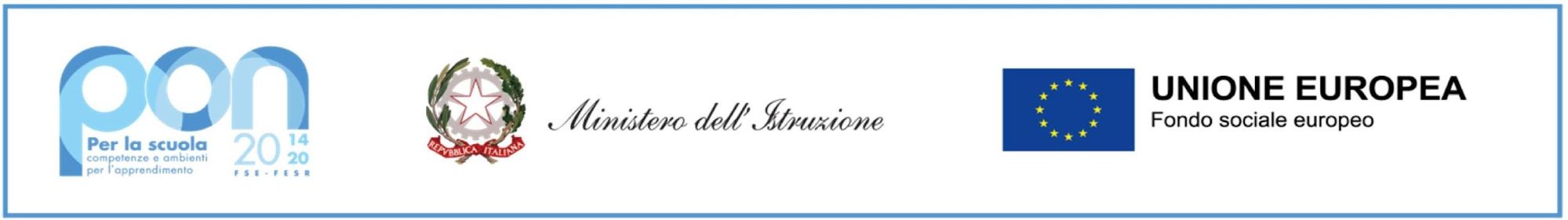 Format di offerta tecnico/economicaPer la realizzazione di una rete locale d’IstitutoCIG:  92085510AFCUP: F79J21005570001CNP: 13.1.1A-FESRPON-CA-2021-5Base d’asta stimata per la soluzione: 69.166,15€Note:________________________________________________________________________________________________________________________________________________________________________________________________________________________________________________________________________________Descrizione Q.tàPrezzo Unitario (IVA Esclusa)Aliquota IVAPrezzo unitario IVA InclusaPrezzo Totale IVA Escl.Prezzo Totale IVA InclusaFornitura e posa in opera di armadio rack 15 U 600x600 mm completo di barra di alimentazione  munita di interruttore e n.6 prese UNEL 5Fornitura e posa in opera di armadio rack 15U per sostituzione armadio esistente con armadio rack 15 U 600x600 mm completo di barra di  alimentazione munita di interruttore e n.6 prese UNEL – è compresa la migrazione di tutti i  collegamenti in essere. 5Fornitura e posa in opera di armadio rack 32 U 600x600 mm completo di barra di alimentazione  munita di interruttore e n.6 prese UNEL 1Realizzazione punto rete doppio in cat.6 UTP completo di n.2 prese RJ-45, di cavi UTP cat.6 di  scatola 503 e di patch cord di attivazione. Gli impianti verranno eseguiti a vista mediante la  predisposizione di canalizzazione in PVC di dimensioni adeguate al contenimento dei cavi. 56Realizzazione punto rete singolo per AP. Gli impianti verranno eseguiti a vista mediante la  predisposizione di canalizzazione in PVC di dimensioni adeguate al contenimento dei cavi.8Fornitura e posa in opera di patch panel 24 porte RJ-45 cat.6 UTP 10Realizzazione di dorsale in cavo ottico completo di n.12 fibre SM. Gli impianti verranno eseguiti a vista predisponendo canalizzazioni in PVC di dimensioni adeguate. 16Fornitura e posa in opera di cassetto ottico completo di n. 12 bussole SM LC 32Fornitura e attestazione mediante giuntatrice ad arco voltaico di fibra ottica SM – connettore LC. È  compresa la certifica del link mediante OTDR 384Fornitura e configurazione switch 24 porte GE PoE+ completo di n.4 SFP 26Fornitura e configurazione switch 48 porte 4x 10GE SFP+1Fornitura modulo ottica SFP – 1000LX completo di bretella di attivazione 34Cablaggio e Sistemazione armadi di rete esistenti mediante la fornitura di accessori guida permute e  riorganizzazione interna delle patch cord di permuta.2Totale della fornitura a corpo (IVA Esclusa)Totale della fornitura a corpo (IVA Inclusa)